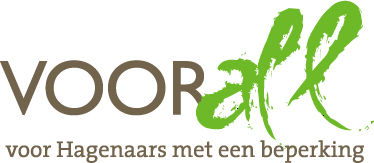 TESTWIJKCENTRUM ’t LINDENKWADRANT(SERVICEPUNT XL)2e BRAAMSTRAAT 6DEN HAAG1 april 2016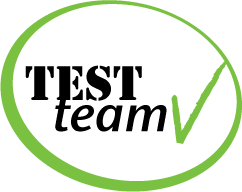 TEST WIJKCENTRUM ‘t LINDENKWADRANT - SERVICEPUNT XL2e BRAAMSTRAAT 6 – 2563 HK DEN HAAGVrijdag 1 april 201614.00 - 15.30 uurDeelnemers  TestTeam Theo de Kleijn				scootmobielJudith Felicia				slechtziend, blindenstokErik Herbschleb 				Voorall, projectleider TestTeamsCharlie Loos					rollatorThea den Dulk (met Eefje)		blindengeleidehondGerri Savelberg				scootmobiel(van links naar rechts op de foto)Voorts waren aanwezig:Ichwan Aschurie				Xtra, stafmedewerker Facilitaire ZakenR. Bashidhar Sharma			’t Lindenkwadrant, beheerderKarel de Bruin				Voorall, vrijwilliger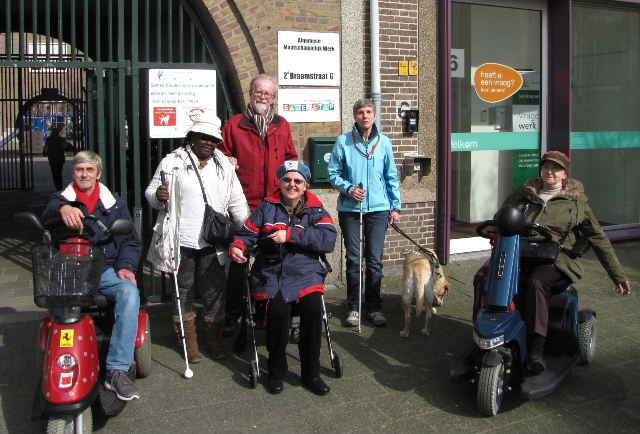           Het TestTeam voordat aan de test begonnen wordtOpzet van dit verslagAlle situaties die zijn getest zijn ook op de foto gezet. Bij de foto’s wordt vermeld wat van de afgebeelde situatie goed is of wat er te verbeteren valt. Dit laatste is dan samengevat in de vorm van een advies. Doel van het Servicepunt XL
Het wijkcentrum is dé plek voor advies, informatie en vrijwilligerswerk. Men denkt er met u mee en zoekt samen met u naar een antwoord op uw vraag. Kunt u het zelf oplossen? Wilt u iets leren? Is er andere hulp nodig? En waar kunt u dan terecht? Men kijkt met u naar de kansen en mogelijkheden die u heeft. U doet zelf wat u kunt. Als u het niet zelf kunt, wordt het gezamenlijk opgelost. 
In het Wijkcentrum in Segbroek vindt u:Advies en informatie van onder meer de ouderenconsulent en maatschappelijk werk Ondersteunende activiteiten, trainingen en cursussen zoals een sollicitatietraining, een training om meer zelfvertrouwen te krijgen of tips over hoe u uw financiën beter op orde kunt krijgen en houden Computers waarmee u zelf belangrijke zaken kunt regelen Hulp bij het uitwerken van uw idee voor de buurt Het vrijwilligerspunt, voor het zoeken van vrijwilligerswerk voor u zelf of het zoeken van een vrijwilliger om u te helpen Activiteiten voor en door buurtbewoners Dit Servicepunt maakt deel uit van VOOR Welzijn en omvat onder meer:MBVO, Meer Bewegen Voor OuderenOuder-peutergymTelefooncirkelSpeel-o-theek SamenstapOpvoedsteunpunt             (Tekst ontleend aan website, bewerkt)Gebouw Het gebouw maakt deel uit van een groot complex van ongeveer 50 bij 60 meter met een binnenplaats  - beplant met lindenbomen - die in gebruik is als speelplaats voor de basisschool ‘De Drie Linden’. Voorts vinden hier onderdak: een peuterspeelzaal, kindercentra DAK, Wijkvereniging Jasmijn en Stichting Wijkberaad Heesterbuurt. Het wijkcentrum is onlangs geheel verbouwd, de Servicepunten XL bestaan pas vanaf 1 april 2015.Het gebouw ligt niet aan de 2e Braamstraat, maar staat er min of meer overheen. Via twee poorten en de genoemde binnenplaats zijn de twee delen van de 2e Braamstraat met elkaar verbonden.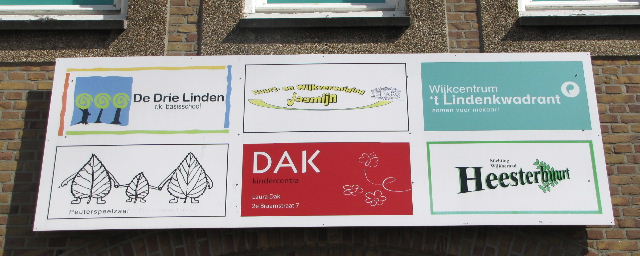     Dit bord geeft duidelijk aan wat er in dit gebouw te vinden is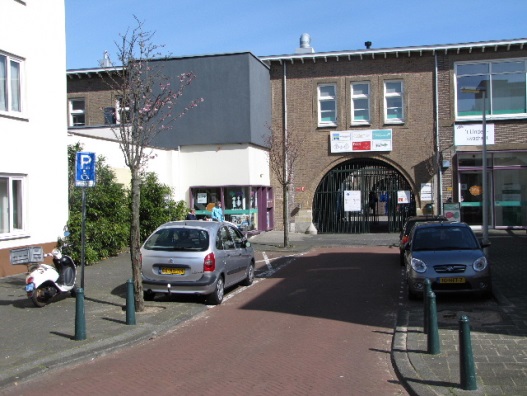 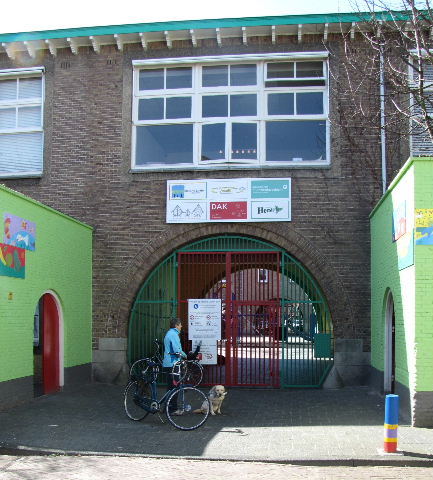 De beide toegangen tot de binnenplaats, rechts op de linker foto de ingangvan het wijkcentrum, aan de zijde van de Boksdoornstraat; de rechter fototoont de Noord-toegang aan de zijde van de Valkenboskade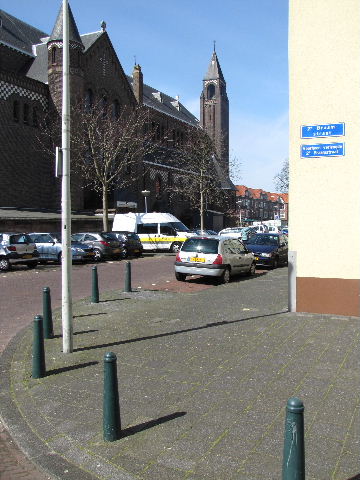 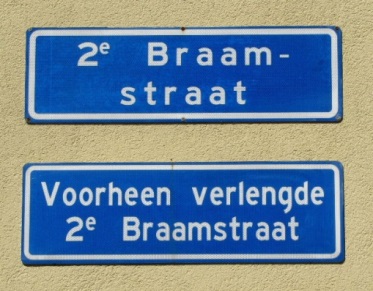 Toegang tot de (verlengde) 2e Braamstraat: de hoek van de Boksdoornstraat, nabij de kerk aan het KamperfoeliepleinDe al genoemde overbouwing van de 2e Braamstraat leidt soms ook tot een moeilijke vindbaarheid; van het TestTeam stonden vier personen aan de – verkeerde – noordzijde van het kwadrant. Dit wordt mede veroorzaakt door zoeken op Google Earth waar nummer 6 aan de noordzijde en nummer 9 aan de zuidzijde wordt geplaatst. ADVIES: Breng aan de noordzijde bij de poort – behalve het reeds aanwezige bord erboven - een verwijzing aan dat men via de binnenplaats kan doorlopen naar  de andere zijde voor bijvoorbeeld Het Lindenkwadrant. Bereikbaarheid*  Bereikbaarheid met het openbaar vervoer: De dichtstbijzijnde halte is die van tramlijn 12 (Hollands Spoor – Duindorp v.v.) op de hoek van de Laan van Meerdervoort en de Goudenregenstraat. Op lijn 12 zullen de komende jaren geen trams komen te rijden die geschikt zijn voor personen met een mobiele beperking. De halte Valkenboslaan van tramlijn 2 (Kraaijenstein – Leidschendam v.v.) op de Loosduinseweg ligt op 750 meter afstand. Lijn 2 beschikt wél over toegankelijk materieel, namelijk de nieuwe Avenio-trams. De foto toont de bedoelde halte. 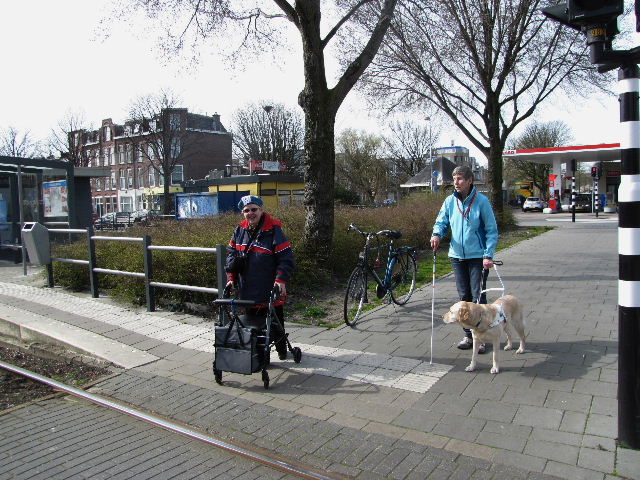 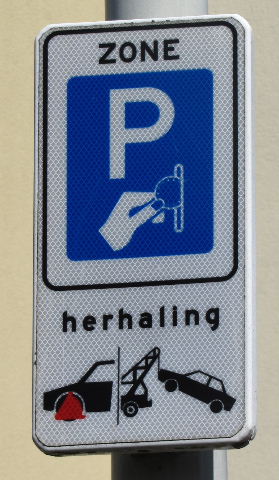 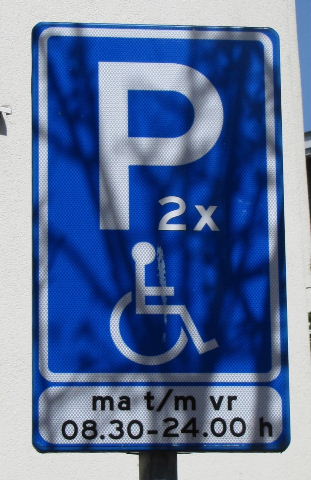 Halte Valkenboslaan van lijn 2		De parkeeraanduidingen in de (verlengde) 						2e Braamstraat*  Bereikbaarheid met de auto: In deze omgeving geldt een parkeerregeling/betaald parkeren. Op minder dan 10 meter voor de deur zijn er twee gehandicaptenparkeerplaatsen, maandag tot en met vrijdag van halfnegen ’s morgens tot middernacht. Het is geen probleem de stoep op te komen. Tijdens de testmiddag was een van deze plaatsen bezet. ToegangDe toegang tot het wijkcentrum is zeer gemakkelijk: een schuifdeur die vanzelf opent, een drempel ontbreekt. Na een halletje van ongeveer 3 meter lang een tweede, eveneens drempelloze schuifdeur. Gemakkelijker kan het niet!  Onmiddellijk rechts na deze tochtdeur bevindt zich een informatiebalie. Bij het verlaten van het gebouw kan hier op de knop ‘DEUR’ worden gedrukt.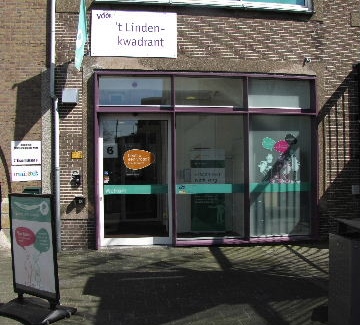 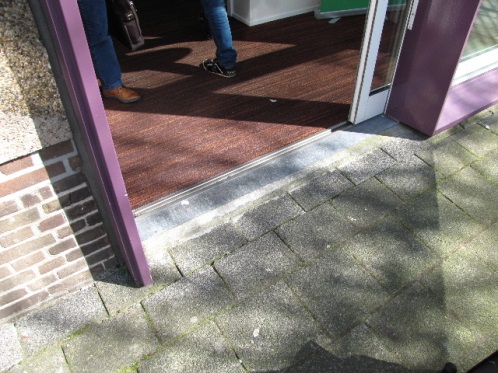 Voorgevel met de drempelloze toegangsschuifdeurOnmiddellijk rechts na de tochtdeur bevindt zich een informatiebalie.Bij het verlaten van het gebouw kan op de knop ‘DEUR’ worden gedrukt.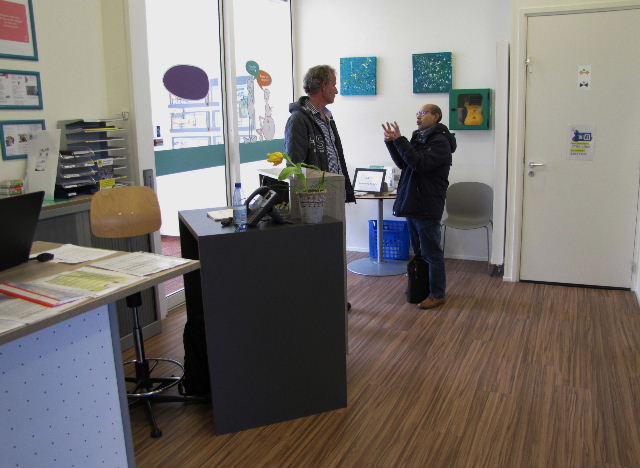 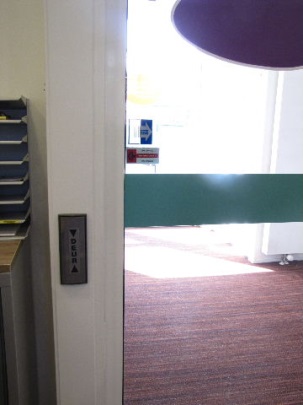 	Informatiebalie			      Drukknop om het gebouw te verlatenDrempelsHet gehele gebouw is drempelvrij, althans er zijn nergens drempels die hoger zijn dan 1 cm. Deze lage drempels bevinden zich bij de toegangsdeuren tot de toiletten.Deuren   		          Op de begane grond bevinden zich – afgezien van de toegangsdeuren en de toiletdeuren – drie andere deuren. Een daarvan leidt naar het gangetje waar zich de toiletten bevinden, twee vormen de toegang tot evenzoveel spreekkamers. Alle deuren hebben voldoende breedte, namelijk 80 cm. De deuren van de spreekkamers zullen altijd door de dienstdoende ambtenaar worden geopend en gesloten, de deur naar het gangetje altijd door de aanwezige beheerder of beveiliger. Dat laatste is beslist nodig, want deze (klap)deur opent heel erg zwaar.Gangen Dit wijkcentrum kent slechts één gangetje, vanuit de centrale ruimte naar de toiletten. Links staan twee kopieerapparaten, een tafel en twee kasten, rechts is een kapstok. 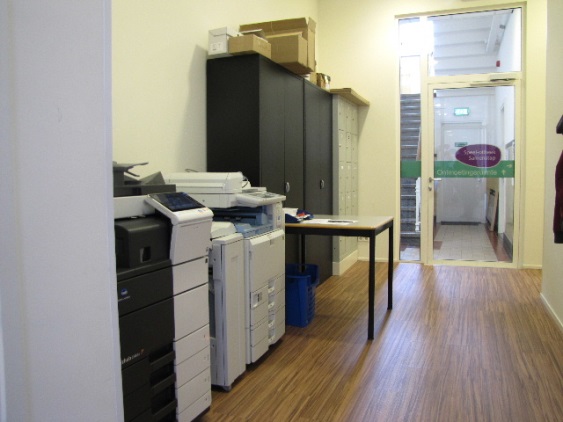 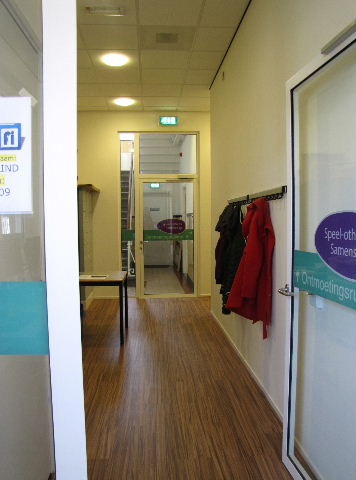 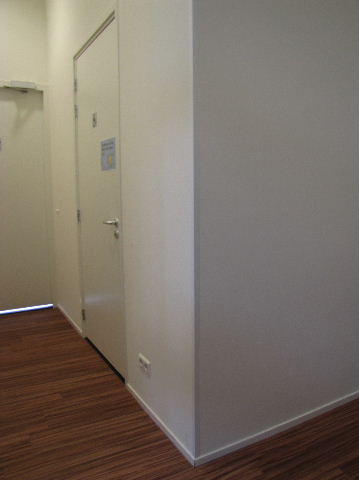    Gang met onder andere kopieerapparaten en kapstok en de beschreven hoek   waar een leuning zou kunnen komenTer hoogte van de kopieerapparaten kunnen twee scootmobielen elkaar gemakkelijk genoeg passeren. Beloofd werd om de tafel binnenkort te verplaatsen waardoor de doorgang nog gemakkelijker wordt. ADVIES: Breng ten behoeve van personen met een mobiele beperking een horizontale leuning aan vanaf de kapstok (parkeermogelijkheid scootmobiel) tot aan het gehandicaptentoilet, zie de bijgaande foto.Trappen en liftenAangezien het bezoek van klanten zich uitsluitend op de begane grond afspeelt is afgezien van het testen van lift en trap.RuimtenHet centrum bestaat feitelijk uit één grote ruimte. Na het passeren van de informatiebalie komt men in de ruimte met veel gemakkelijke banken en een aantal tafels met stoelen eromheen. Deze stoelen zijn van een zeer lichte constructie en op enkele uitzonderingen na niet van armleuningen voorzien.ADVIES: Er dienen meer stoelen mét armleuningen te zijn, bovendien van een zwaardere kwaliteit.De onderlinge afstand van het meubilair is zodanig dat een scootmobiel gemakkelijk kan passeren. Voor een rolstoel zijn de tafels onderrijdbaar. In een hoek staan vier laptops met draaibare en verrijdbare bureaustoelen. Ook is hier een zelfbedienings koffieapparaat beschikbaar.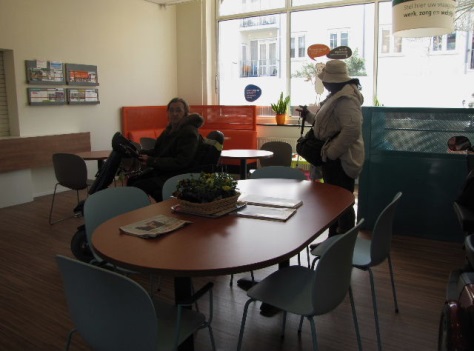 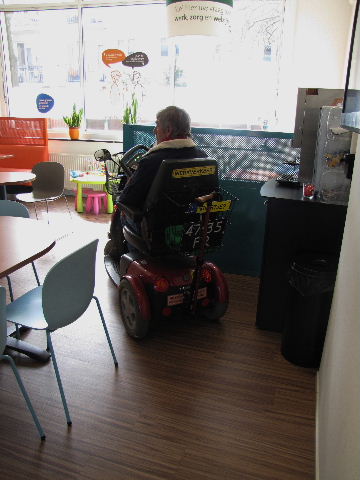 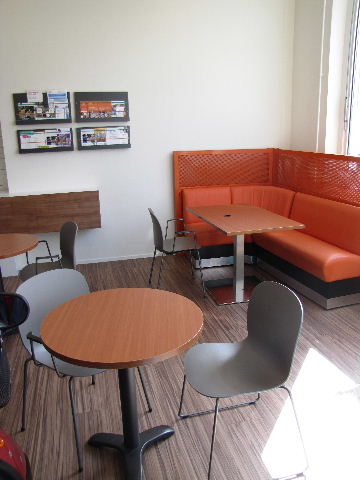 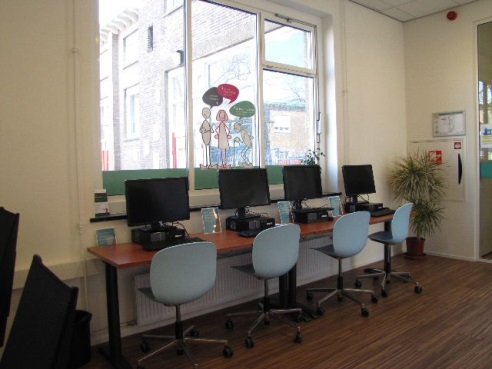        Een indruk van het beschreven interieurUitmondend in de centrale ruimte zijn er ook twee spreekkamers. Beide kamers bevatten een tafel en vier stoelen, in principe twee mét en twee zónder armleuningen. Met hulp van de dienstdoende ambtenaar die bijvoorbeeld een stoel kan verwijderen zijn deze ruimten ook voor een persoon in een rolstoel goed genoeg toegankelijk. GehandicaptentoiletDe maten van het gehandicaptentoilet bedragen 165 x 220 cm, waarmee het precies aan de norm voldoet. Toch zijn er wel een paar opmerkingen te maken.*  Noch links, noch rechts van de toiletpot is een vrije ruimte van 90 cm.*  De doorgang tussen toiletpot en wastafel is slechts ongeveer 40 cm.*  De wastafel is nodeloos groot en neemt zo veel te veel ruimte in.*  Aan de binnenzijde van de deur ontbreekt een sluitbeugel. *  Het kledinghaakje aan de deur hangt voor personen in een rolstoel onbereikbaar hoog.Goede punten zijn bijvoorbeeld: alarmkoord, steunbeugels naast de toiletpot, spiegel, gebruikt type kraan, bereikbaarheid van de toiletrol en de aanduiding op de deur. ADVIEZEN: Een sluitbeugel aanbrengen op de binnenzijde van de toiletdeur en een extra – lager - haakje aan de deur bevestigen.Een kleiner model wasbak aanbrengen, meer in de richting van de deur verplaatst, naar rechts dus. (De toiletpot naar links of rechts verplaatsen is – gezien de kosten – geen optie.)  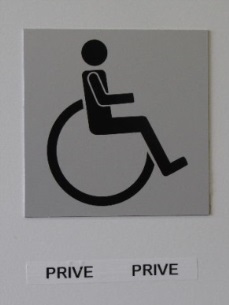 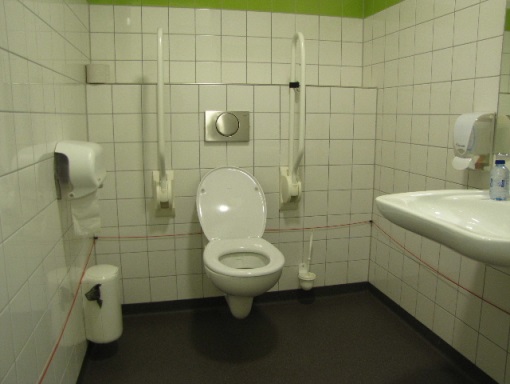 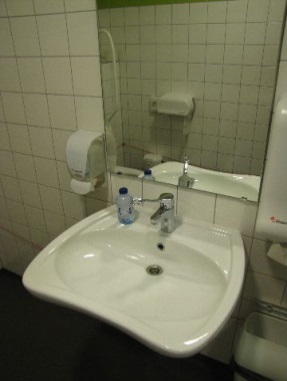 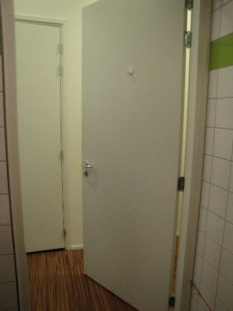 Aanduiding van het toilet, totaalbeeld, wastafel en deur zonder sluitbeugel  	Voorbeeld van deur mét sluitbeugel aan de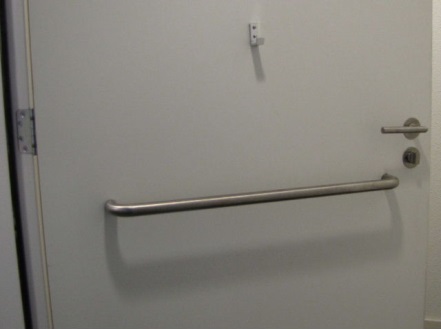 binnenzijde; foto is elders genomenBebordingWat aanduidingen betreft is dit wijkcentrum zeer sober ingericht. Wat eerder opvalt zijn de kale, witte muren. Een paar opmerkingen slechts.*  Het gehandicaptentoilet is duidelijk met een rolstoelsymbool aangegeven. Ons werd echter niet duidelijk waarom deze ruimte als PRIVÉ wordt aangeduid.*  De dames- en herentoiletten zijn aangegeven door middel van een vrouwtje respectievelijk mannetje in silhouet. Jammer dat er geen (opliggend) reliëf is toegepast. ADVIES: De toiletaanduidingen voorzien van een plaatje met voldoende reliëf.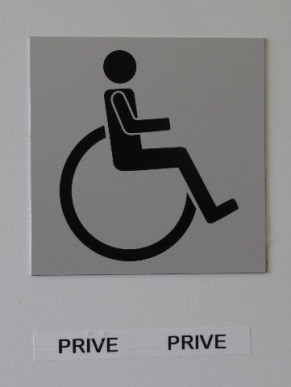 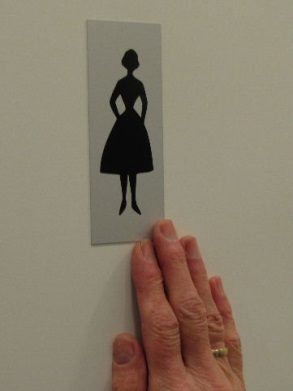 Aanduidingen van gehandicapten- en damestoilet*  Ten aanzien van het aan de wand bevestigde TV-informatiescherm is het volgende op te merken, tevens advies ter verbetering:ADVIEZEN: *  Vette letters zijn voor bepaalde personen (veel) gemakkelijker leesbaar dan niet-vette.*  Het lettertype Verdana verdient de voorkeur voor personen die slecht zien.*  Het scherm moet niet te vol staan met tekst. Het moment dat bijgaande foto werd gemaakt toont een goed beeld.*  Ook voor personen met dubbel- of multifocus mag een scherm nooit te hoog aan de wand hangen, de kleinste letters niet hoger dan op ooghoogte voor de gemiddelde (staande) persoon.In de lijn van het bovenstaande: van de tekst op de lampenkap was alleen het vetgezette tekstdeel leesbaar.ADVIES: In het vervolg graag meer aandacht voor vet gezette teksten, niet alleen op de lampenkappen. 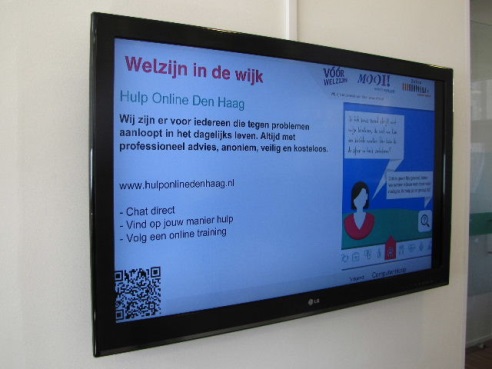 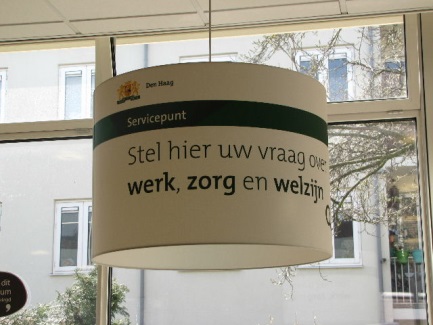 TV-informatiescherm en lampenkap zoals besproken in de tekstOverige puntenOver het gebruikte vloermateriaal (hout) werden door het TestTeam geen opmerkingen gemaakt voor wat betreft bijvoorbeeld gladheid of hinderlijke schitteringen. Ook in het algemeen werd de verlichting als gunstig beoordeeld, dus niet te fel en zonder schitteringen. EindconclusieZoals al blijkt uit het betrekkelijk geringe aantal hier gegeven adviezen was het TestTeam over het algemeen heel redelijk tevreden met hetgeen hier werd aangetroffen. Er zijn echter wel wat verbeterpunten, ook in dit verslag aan-gegeven. Als de adviezen zijn opgevolgd kunnen bezoekers in dit wijkcentrum nóg beter terecht.Over VoorallVoorall voor Hagenaars met een beperking
Voorall werkt voor mensen in Den Haag met een lichamelijke, verstandelijke of zintuiglijke beperking en/of een chronische ziekte. Voorall is adviseur voor het gehandicaptenbeleid van de gemeente Den Haag en fungeert als spreekbuis voor de achterban. Om de toegankelijkheid van Den Haag in beeld te brengen zet Voorall TestTeams in. Problemen met de toegankelijkheid worden door Voorall aangekaart bij de verantwoordelijke instanties en meegenomen in de adviezen die Voorall uitbrengt over toegankelijkheid. Zie voor meer informatie: www.voorall.nlVragen?Voor eventuele vragen kunt u contact opnemen met Erik Herbschleb, projectleider TestTeamserikherbschleb@voorall.nlVan Diemenstraat 1962518 VH  Den Haag070  365 52 88info@voorall.nl                                                            www.voorall.nl